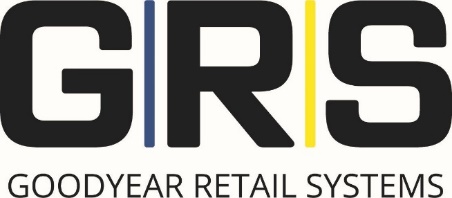 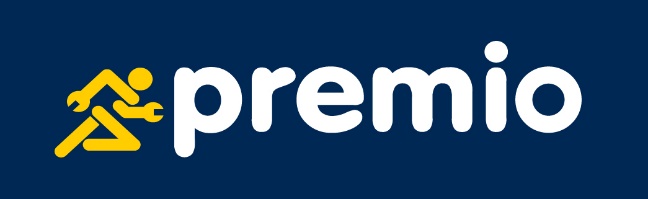 COMMUNICATO STAMPAPremio: un marchio tutto nuovo, pronto al futuro Volketswil/Hegnau, 10.02.2022. Con un restyling del marchio, Premio reagisce non solo visivamente al trend di mercato, ma prepara al futuro anche i locali commerciali del suoi partner. Da oltre 25 anni, Premio Reifen + Autoservice è il marchio leader specializzato e di successo in Svizzera, Germania e altri paesi europei. Premio è sinonimo di assistenza completa per pneumatici e veicoli, inoltre, da sempre è un passo avanti. Le nuove sfide poste dai trend del mercato, come la digitalizzazione, la sostenibilità e l’elettromobilità non sono state semplicemente accolte da Premio: l’azienda ha sviluppato misure e processi, ormai da anni, destinati a una gestione ottimizzata. Oggi, Premio ha deciso di mostrare a tutti la propria attitudine strategica futuristica con un restyling del marchio, per sé e per le officine affiliate. La moderna configurazione dello Sprinter Premio simboleggia dinamicità ed è sinonimo di assistenza rapida e professionale. L’universo cromatico, ricco di contrasti, del nuovo Corporate Design, garantisce ancora più visibilità. Rispecchia esattamente i progetti della rete europea. Componente salda del marchio Premio resta tuttavia l’elevata soddisfazione dei clienti con l’usuale nota personale. In tale ambito, Premio supporta i suoi imprenditori sotto ogni aspetto, comportandosi da vero offerente globale e risolutore di problemi. Fuori maggiore espressione della competenza di servizio, dentro ambienti moderni e accoglienti Oltre al chiaro orientamento strategico e alla maggiore espressione della competenza di servizio espressi già dall’edificio in sé, il nuovo concept di configurazione vuole creare un ambiente moderno e accogliente per i clienti che si trattengono nell'area vendite. Michael Ammann, Marketing Manager Retail presso Goodyear Retail Systems, è felice di aver creato, con il nuovo concept, anche “visivamente” un mondo di servizi: “I clienti apprezzano molto che la loro officina sia al passo con i tempi e che venga presentata corrispondentemente. Con la nuova immagine aziendale, non solo soddisfiamo le necessità del cliente, bensì sottolineiamo la competenza dei nostri partner dal punto di vista dell'assistenza per pneumatici e autoveicoli. Inoltre, ai clienti Premio, in occasione della loro visita nei nostri store, grazie ai monitor con offerte, TV interne e comodi divanetti, offriamo infotainment e una comodissima, accogliente atmosfera dal carattere lounge”.  I primi progetti pilota delle officine Goodyear collegate con il nuovo concept “Premio” sono già stati testati con successo in Europa dell’est. Con il nuovo concept instore, dai caratteristici colori Premio giallo e blu, abbiamo dunque già avviato con successo le prime officine del Cluster EU Central Premio Cornu Pneus Sàrl a Payerne (Svizzera), Premio Reifen + Autoservice Arnold a Bergkamen (Germania), Premio VR Kontich (Belgio) e  Premio My Car ad Eindhoven (Paesi Bassi).  In questo modo, per Goodyear Retail Systems che dalla fine dello scorso anno, in qualità di marchio ombrello degli ex Goodyear Dunlop Handelssysteme (GDHS) e Goodyear Dunlop Retail Partner (GDRP) che oggi costituiscono il centro di competenza Retail in Benelux per EU Central, è finalmente iniziato il restyling del marchio Premio in questi quattro paesi. I clienti delle officine pilota sono entusiasti del nuovo aspetto di Premio che, in precedenza, tramite uno studio di mercato realizzato con tester, era già stato valutato come futuristico, dinamico, affidabile, chiaro e competente. In tempi di cambiamenti così fulminei, un marchio all’avanguardia per le imprese collegate a Premio rappresenta una componente centrale dell'orientamento futuristico e rafforza le posizioni sul mercato e rispetto alla concorrenza. Marco Fabbro, Manager Retail Svizzera, ne è certo: “Con questo aspetto nuovo e soprattutto chiaro, nonché con le corrispondenti misure di supporto della centrale Premio, i nostri partner sono pronti al futuro come mai prima. Il nuovo logo indica ai clienti non solo che le officine Premio sono aziende che puntano a operare sempre più con neutralità climatica e sostenibilità, bensì anche che sono pronte all’elettromobilità e all’interno delle quali già molti progetti sono digitalizzati.” Foto (© GRS):Il nuovo Sprinter PremioPremio Reifen + Autoservice Arnold: l’attico con la nuova atmosfera Premio Premio Reifen + Autoservice Arnold: l’attico con la nuova atmosfera PremioPremio Reifen + Autoservice Arnold: la nuova sala d’attesaPremio Reifen + Autoservice Arnold: la nuova area venditePremio Reifen + Autoservice Arnold: moderna selezione di pneumatici direttamente dal configuratore pneumatici completoL’attico con la nuova atmosfera Premio del partner Premio svizzero Cornu Pneus Sàrl a PayerneLa nuova atmosfera Premio del partner Premio svizzero Cornu Pneus Sàrl a PayerneNuovo partner Premio “Premio VR” nella cittadina belga di Kontich Premio Store My Car a Eindhoven in Olanda con la nuova atmosfera Premio Questo comunicato stampa, nonché il materiale fotografico, insieme a ulteriori informazioni su Goodyear Retail Systems sono disponibili al download dal sito www.g-rs.deContatto stampa:Goodyear Retail Systems GmbH Anne ReckXantener Straße 105 50733 Colonia Tel. +49 (221) 9 76 66 246 Fax +49 (221) 9 76 66 576E-mail: anne.reck@g-rs.com